Компетентностно-ориентированные задания 

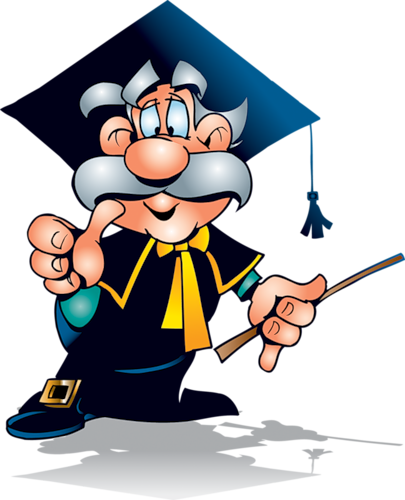 Подготовила:
учитель начальных классов 
Улякина Евгения Владимировна
МБОУ «СКОШ»
г.Губкинский                                    Пояснительная записка. В Концепции модернизации российского образования на период до 2010 года, Стандартах второго поколения говорится о недостаточном уровне восприятия отечественной системой образования мировых тенденций развития образования, которые выражаются в формировании у школьников умений самостоятельного освоения и применения знаний в реальных жизненных ситуациях.
Такое положение вещей требует изменения образовательной парадигмы: от образования на всю жизнь – к образованию через всю жизнь. В связи с таким пониманием цели современного образования одним из результатов образовательной деятельности рассматриваются компетентности школьников. По сфере применения они делятся на ключевые, межпредметные и предметные компетентности. Компетенция проявляется в субъективно новой деятельности, субъективно нестандартной ситуации. Задача учителя - организовать на уроке такую учебную деятельность, в процессе которой бы формировались компетентности. Педагогическая сущность реализации компетентностного подхода в обучении заключается в формировании у учащихся готовности к осуществлению познавательной деятельности в сфере моделирования реальных процессов. Организовать такую деятельность на уроке можно при использовании компетентностно-ориентированных заданий. Это деятельностное задание, которое моделирует практическую, жизненную ситуацию и строится на актуальном для учащихся материале. Компетентностно-ориентированные задания изменяют организацию традиционного урока. Они базируются на знаниях и умениях, но требуют умения применять накопленные знания в практической деятельности. Назначение компетентностно-ориентированных заданий – «окунуть» учащихся в решение «жизненной»  проблемной задачи. Цель – научить действовать в социально-значимой ситуации. Структура  компетентностно-ориентированного задания задаётся  особыми элементами: 
        стимул (погружает в контекст задания и мотивирует на его выполнение)        	задачная формулировка (точно указывает на деятельность учащегося, необходимую для выполнения задания) источник (содержит информацию, необходимую для успешной деятельности учащегося по выполнению задания, акцент делается на формирование самостоятельности учебных действий)инструмент проверки (задаёт способы и критерии оценивания результата) 1. Прочитай текст.   
                            
В залатые осенние дни готовились к отлёту журовли. Покружились ани над рикой, над радным болотом. Вот потянулись птицы в далёкие края. На востоке покозалась ранняя зорька. Скоро поднимется над рикой висёлое солнце.

Задание:
1) Найди  ошибки и исправь.
2) Выбери правильный ответ: 
     а) В тексте ошибки на правописание парных согласных.
     б) В тексте ошибки на правописание безударных гласных.3) Как называются птицы, которые осенью улетают в теплые края? 
    Выбери правильный ответ: а) перелётные;
                                                    б) зимующие.
4) Названием каких птиц ты можешь заменить в тексте? 
    Выбери правильный ответ: а) гуси;
                                                    б) снегири.2.   Прочитай предложения.                                                                           Ёжик спит.
  Дед Антон привёл детей в сад. Он показал им холмик земли под кустом.
  Это ёжик вырыл ямку. Он натаскал в неё травы и залез туда. 
  Теперь ёжик спит. Он проснётся только весной.Задание:
1) Сколько предложений? 
     Выбери правильный ответ: 
     а) 3;
     б) 5.
2) Можно сказать что это текст?
    Выбери правильный ответ: 
     а) да;
     б) нет.
3) Кто ещё из животных спит зимой?    
                                                                                         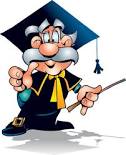 3. Прочитай стихотворение.

      Едет Зайка на трамвае,
      Едет Зайка, рассуждает:
      "Если я купил билет,
      Кто я: заяц или нет?"

Задание:
1)  Почему слово "заяц" написано по-разному? 
2)  В чем засомневался Зайка? 
3)  Что нужно делать, чтобы не быть "зайцем" в трамвае?
4.   Прочитай предложения.  

      - Бабушка, что с тобой?
      - Ох, милый, болею.
      - За кого? За "Спартак" или за "Динамо"?                             Задание:
1)  Что это? Выбери правильный ответ:
      а) монолог;
      б) диалог. 
2) Почему внук спросил: "За кого?"
3)  Куда нужно позвонить внуку, если бабушка почувствовала себя плохо?
      Выбери правильный ответ: 
      а) на стадион;
      б) в скорую помощь. 
5.   Прочитай словосочетания.

Белая ворона, глухая тетеря, мокрая курица.

Задание:
1)  В каком смысле употребляются эти словосочетания?
2)  Рассмотри таблицу. Покажи стрелочками, когда человека так называют.
3) Какими хорошими качествами должен обладать человек, чтобы ему приятно было быть "белой вороной"?

 6. Прослушай предложения.

                                             Снеговик.
Весь день шёл мягкий пушистый снег. Дети решили слепить снеговика. Мальчики скатали три снежных кома и положили их друг на друга. Девочки сделали из угольков глаза, из морковки - нос, из веток - рот. На голову надели старое ведро. в руки дали метлу. Хороший получился снеговик!Задание:
1)  Можно сказать что это текст?
     Выбери правильный ответ: 
     а) да;
     б) нет.
2)  Каким словом можно заменить в тексте слово "снеговик"?
     Выбери правильный ответ: 
       а) снежная баба;
       б) снежный человек.
3)  В какую погоду можно слепить снеговика?

7. Прослушай предложения.Когда я был маленький, меня послали в лес за грибами. Я дошёл до леса, набрал грибов и хотел идти домой. Вдруг стало темно, пошёл дождь и загремело. Я испугался и сел под большой дуб. Блеснула молния, такая светлая, что мне глазам больно стало и я зажмурился. Над моей головой что-то затрещала и загремело; потом что-то ударило меня в голову. Я упал и лежал до тех пор, пока перестал дождь. Когда я очнулся, по всему лесу капало с деревьев, пели птицы и играло солнышко.

Задание:
1)  Можно сказать что это текст?
     Выбери правильный ответ: 
     а) да;
     б) нет.
2)  О каком природном явлении идет речь? Перечисли признаки.
3) Что произошло с мальчиком?
4) Что бы ты сделал на его месте?                     8. Прочитай.
 Маша нашла в лесу 12 белых грибов. Когда она положила  в корзинку ещё несколько грибов, то их стало 17.Сколько ещё неизвестных грибов положила в корзинку Маша?

Задание:
     1) Реши задачу. Выбери правильный ответ: 
          а) 4;
          б) 5.
     2) Сколько съедобных грибов могло быть у Маши?

9. Прочитай.
 Купили 20 билетов  в театр. 8 билетов  - в первый ряд, 7 билетов - во второй, я остальные билеты - в третий ряд. Сколько было куплено билетов в третий ряд?
Задание:
     1) Реши задачу. Выбери правильный ответ: 
          а) 4;
          б) 5.
     2) Петя решил сесть на середину в первом ряду. Сможет ли Петя сесть
         ровно посередине , если в ряду 10 мест?  
         Выбери правильный ответ: 
         а) да;
         б) нет.
10.Тебя пригласили на день рождения. В доме есть лифт. На какой этаж тебе нужно доехать, чтобы попасть в квартиру №71? В  доме в каждом подъезде на каждом этаже расположено по 4 квартиры. На каком этаже находится квартира с нужным тебе номером 71? Задание:
     1) Реши задачу. Выбери правильный ответ: 
          а) 1;        б) 2;         в) 3;        г) 4.  
    2) Какие правила поведения в гостях ты должен помнить?

                                                                                             Белая ворона.Растерявшийся, беспомощный человек.Глухая тетеря.Человек, резко выделяющийся теми или иными качествами от остальных.Мокрая курица.Человек, который делает вид, что не слышит.